Year 11 Mock Interviews – Student’s Evaluations 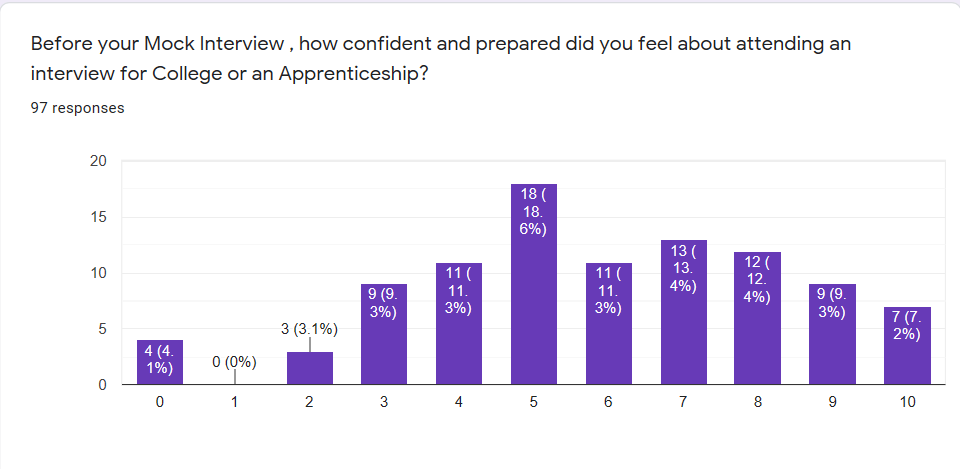 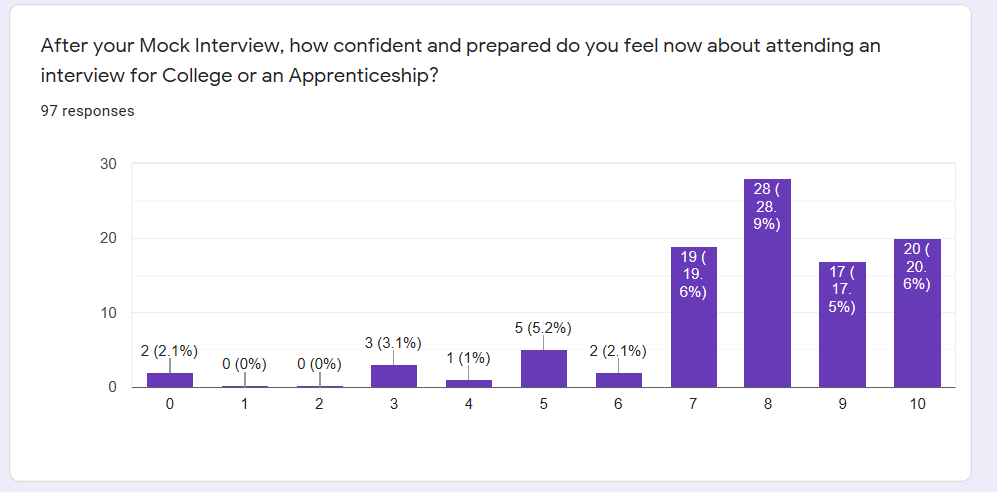 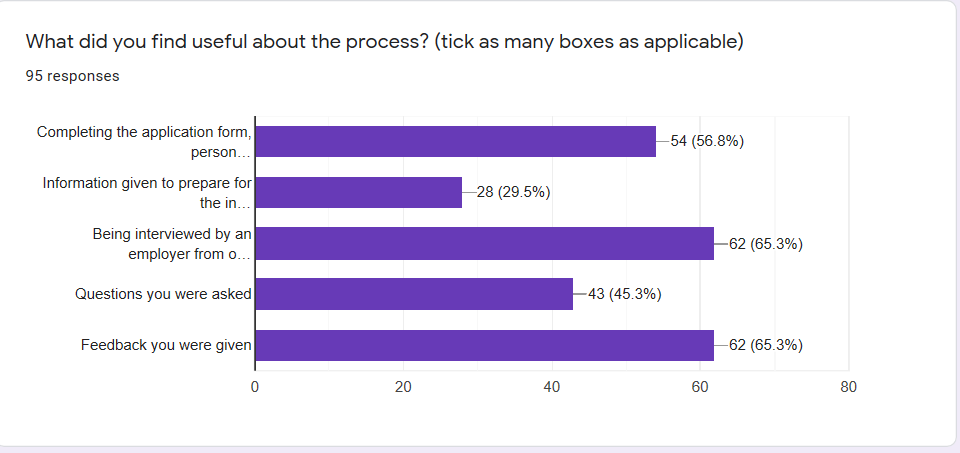 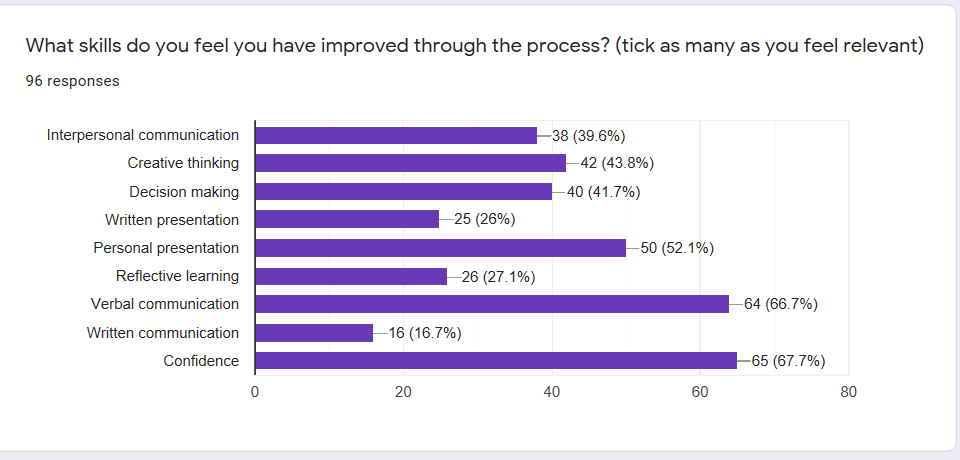 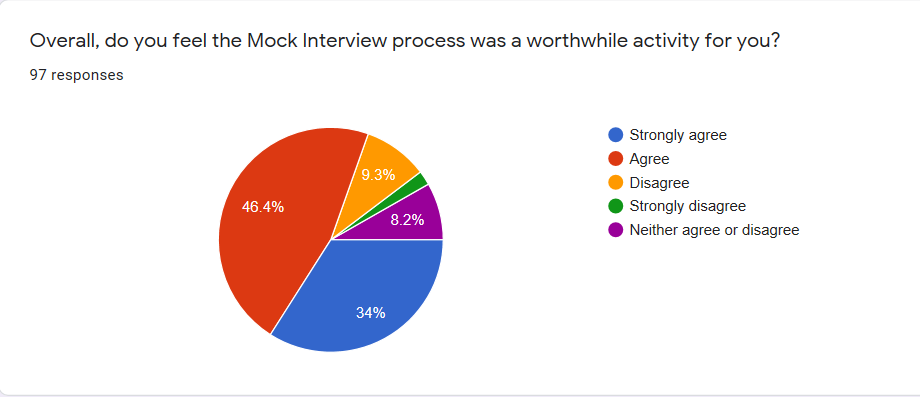 